SVOZ NEBEZPEČNÉHO ODPADUse uskuteční v pátek 24. 3. 2023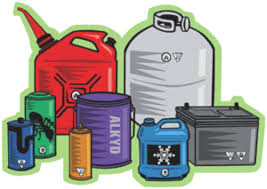 Zastávky: 16.00 	 Trusnov – u Jílkových16.15	 Trusnov před OÚ16.30	 Trusnov za školou16.45   Franclina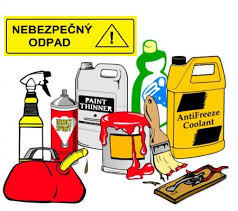 17.00   Žika17.30   OpočnoUpozorňujeme občany, že sběr se bude nakládat přímo na auto. Není možné ho navozit na stanoviště a nechat bez dozoru.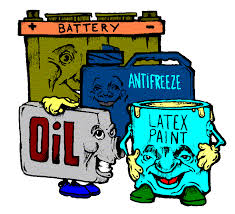 